                                                       H. AYUNTAMIENTO CONSTITUCIONAL DE CENTRO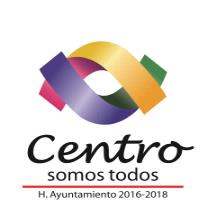 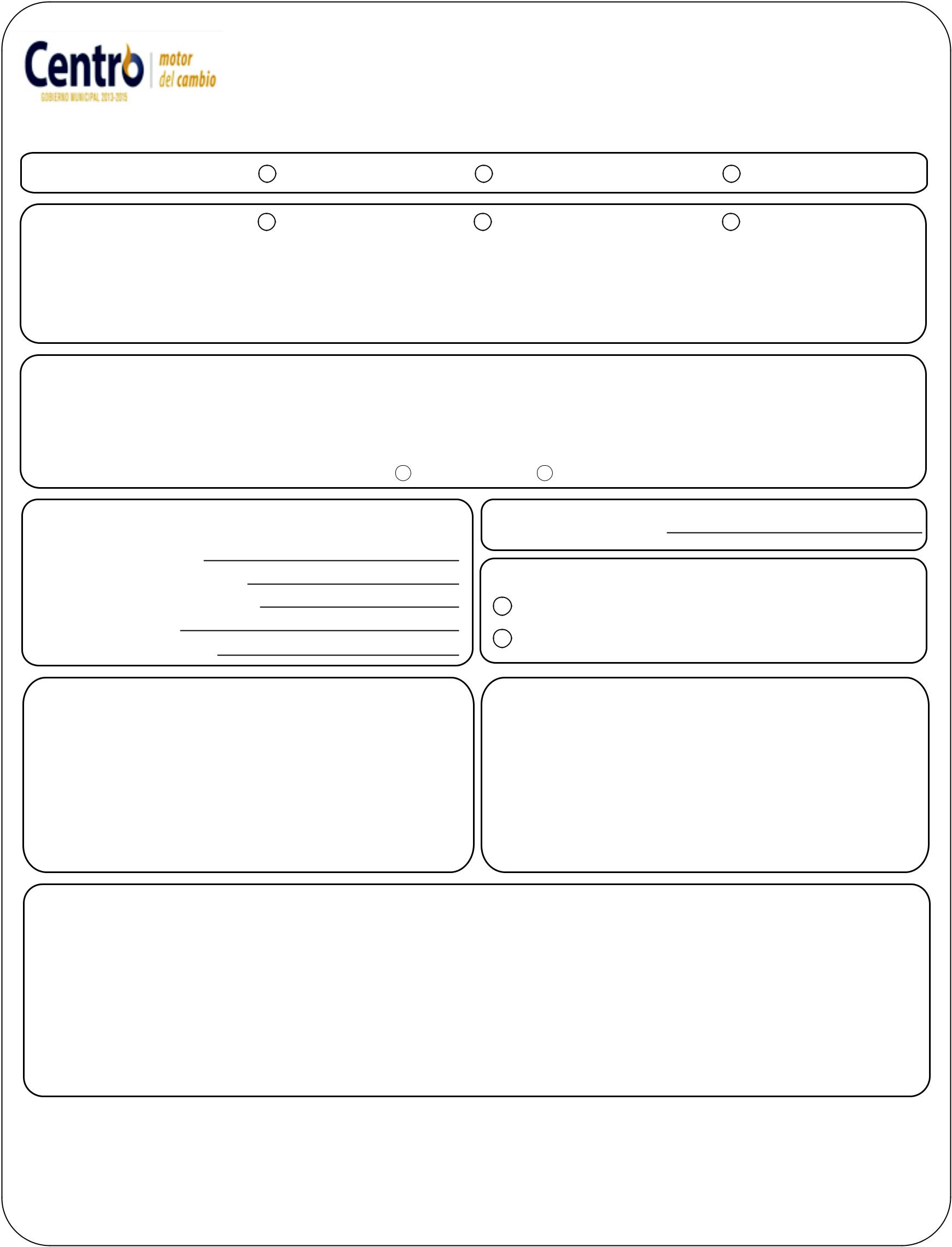                    DIRECCIÓN DE OBRAS, ORDENAMIENTO TERRITORIAL Y SERVICIOS MUNICIPALESSUBDIRECCIÓN DE REGULACIÓN Y GESTION URBANASOLICITUD DE ANUNCIOSDATOS DE LA ESCRITURA DEL PREDIONo. De inscripción:No. de Predio o Partida:No. de Folio o Folio Real:No. De volumen:Fecha de inscripción:Número de anuncio:PROYECCIÓN ÓPTICANo luminoso             Eléctrico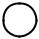 Luminoso	 ElectrónicoCONTENIDO	COLOCACIÓN Denominativos                                                                             Adosado Publicidad exterior                                                                     Colgante, Volados salientes Mixtos                                                                                             Autosoportante Electoral o políticos                                                                   Azotea Institucionales                                                                             Pintado Cívicos, culturales, sociales                                                   IntegradoPERMANENTES MAS DE NOVENTA DIAS En predios no edificados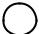  Panorámicos o espectaculares Paleta       Tubulares Bandera     Múltiples Azoteas Cercas, Tapiales, Andamios Pintados en muros ext.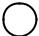 REQUISITOS:COPIA DE LA ESCRITURA O CONSTANCIA NOTARIALCOPIA DEL PLANO DEL PREDIO Y SU LOCALIZACIÓNCOPIA DE LA BOLETA PREDIAL AL CORRIENTE DE PAGOPLANO TAMAÑO CARTA INDICANDO: DIMENSIONES, MATERIALES DELANUNCIO, TEXTO, COLORES Y UBICACIONES DEL ANUNCIOCENTRO Vo. Bo. DEL INAHSEGURO CONTRA DAÑOS A TERCEROS Y RESPONSABILIDAD CIVIL En vehículos En avenidas o calles En caminos En postes o arbotantes Pintados en módulos fijos o semifijos Tableros, bastidores, cartelerasCOPIA DEL R.F.C.ACTA CONSTITUTIVA DE LA EMPRESACOPIA DEL PODER DEL REPRESENTANTE LEGAL E INDENTIFICACIONFOTOGRAFÍAS DE LA ZONA DONDE SE PRETENDA COLOCAR O FOTOMONTAJEMEMORIA DEL CÁLCULO ESTRUCTURALPROYECTO EJECUTIVOFIRMA DEL DIRECTOR RESPONSABLE DE OBRA Y CORRESPONSABLEEN SEGURIDAD ESTRUCTURALVillahermosa, Tabasco a _______ de ______________________ del 20 ____Villahermosa, Tabasco a _______ de ______________________ del 20 ____Villahermosa, Tabasco a _______ de ______________________ del 20 ____Villahermosa, Tabasco a _______ de ______________________ del 20 ____Villahermosa, Tabasco a _______ de ______________________ del 20 ____Villahermosa, Tabasco a _______ de ______________________ del 20 ____Villahermosa, Tabasco a _______ de ______________________ del 20 ____Villahermosa, Tabasco a _______ de ______________________ del 20 ____Villahermosa, Tabasco a _______ de ______________________ del 20 ____Villahermosa, Tabasco a _______ de ______________________ del 20 ____Villahermosa, Tabasco a _______ de ______________________ del 20 ____Villahermosa, Tabasco a _______ de ______________________ del 20 ____Villahermosa, Tabasco a _______ de ______________________ del 20 ____Folio:____________Folio:____________Folio:____________Folio:____________Folio:____________Folio:____________SOLICITUDSOLICITUDSOLICITUDSOLICITUDSOLICITUDSOLICITUDNuevo ingresoNuevo ingresoRegularizaciónRegularizaciónRegularizaciónRegularizaciónRegularizaciónRevalidaciónRevalidaciónRevalidaciónRevalidaciónRevalidaciónRevalidaciónSOLICITANTESOLICITANTESOLICITANTESOLICITANTESOLICITANTESOLICITANTEPersona FísicaPersona FísicaJurídico - ColectivasJurídico - ColectivasJurídico - ColectivasJurídico - ColectivasJurídico - ColectivasOtrosOtrosOtrosOtrosOtrosOtrosNombre o Razón social:Nombre o Razón social:Nombre o Razón social:Nombre o Razón social:Nombre o Razón social:Nombre o Razón social:Domicilio:Domicilio:R.F.C.:Domicilio:Domicilio:R.F.C.:Municipio:Municipio:Col. O fracc.:Col. O fracc.:Col. O fracc.:Col. O fracc.:Municipio:Municipio:Col. O fracc.:Col. O fracc.:Col. O fracc.:Col. O fracc.:Contacto:Cel:Tel. Oficina:Tel. Oficina:Tel. Oficina:Tel. Oficina:Tel. Oficina:Tel. Oficina:Tel. Oficina:DATOS DEL PREDIODATOS DEL PREDIODATOS DEL PREDIODATOS DEL PREDIODATOS DEL PREDIODATOS DEL PREDIOPropietario:Propietario:Propietario:Propietario:Propietario:Firma:Firma:Firma:Calle:Calle:No. Oficial:No. Oficial:No. Oficial:Calle:Calle:No. Oficial:No. Oficial:No. Oficial:Colonia o Fracc.:Colonia o Fracc.:Colonia o Fracc.:Colonia o Fracc.:C.P.:C.P.:Colonia o Fracc.:Colonia o Fracc.:Colonia o Fracc.:Colonia o Fracc.:C.P.:C.P.:No. Cta. Predial:No. Cta. Predial:No. Cta. Predial:RusticoUrbanoUrbanoUrbanoUrbano